 .Отчёт о реализации муниципального проекта №10094697«Трудом возвышаюсь» - разработка и апробация  образовательной  модели  краеведческой направленности, посвященной  деятельности  семьи Харитоненко на территории Краснояружского  района.  На территории Краснояружского района в период с 1 мая 2022 г. по 31 декабря 2022 года Краснояружским Центром дополнительного образования осуществлялась реализация муниципального проекта «Трудом возвышаюсь» (идентификационный номер 10094697).Проект направлен на разработку и реализацию комплекса туристско-краеведческих мероприятий, посвящённых юбилейным датам промышленников и сахарозаводчиков Ивана Герасимовича и Павла Ивановича Харитоненко, а также культурного просвещения  не менее 900 обучающихся образовательных учреждений Краснояружского района к декабрю 2022 года. Актуальность проекта продиктована особой важностью сохранения исторического и культурного наследия нашего края.В рамках реализации проекта в период с мая по декабрь 2022 год было организовано и проведено 30 экскурсий в них приняли участия 376  обучающихся.    6 пешеходных экскурсий по п. Красная Яруга, в них приняли участие 73 обучающихся, 17 – по дому- даче Харитоненко в них приняли участие 376 обучающихся, 2 экскурсии по Харитоненским местам Краснояружского района – 34 обучающихся, 5 семейных экскурсий, в них приняли участие 63 человека.	 Во время реализации проекта были разработаны маршруты однодневных туристских походов: маршрут №1 (п. Красная Яруга – п. Задорожный  Илёк-Пеньковского с/п.), маршрут №2 (п. Красная Яруга – ст. Свекловичная), маршрут №3 (п. Красная Яруга – п. Дубино). По данным маршрутам было организовано 4 туристических похода в которых приняли участие 61 ребёнок, из следующих образовательных организаций  – МОУ «Краснояружская СОШ №2», ОГБОУ «Краснояружская СОШ», МОУ «Илёк-Пеньковская СОШ», МБУДО «Краснояружский ЦДО».Актуальными были встречи, посвящённые нашим современникам, внёсшим значительный вклад в становление и развитие Краснояружского района «Люди земли Краснояружской». Цель мероприятий: познакомить школьников с жизнью и деятельностью бывших педагогов, руководителей, общественников, людей с активной жизненной позицией, внёсших заметный вклад в развитие образования и муниципальной службы Краснояружского района. В таких встречах приняли участие обучающиеся всех образовательных организаций района. Всего прошло 14 встреч, в них приняли участие 291человек.  Также в Краснояружском Центре дополнительного образования прошли Дни семейных экскурсий. В них приняло участие 63 человека.  На базе МБУДО «Краснояружский ЦДО» педагог-организатор Радченко Г.М. разработала цикл музейных уроков и экскурсий, посвященных семье Харитоненко, их социально-экономической и благотворительной деятельности. Музейные уроки:  «Родословная семьи Харитоненко»; «Семья Харитоненко в истории нашего края»; «Сахарная империя Харитоненко»; «Благотворительность и меценатство семьи Харитоненко»; «Краснояружский сахарный завод. История и современность».Экскурсии: «Дом-дача Харитоненко – памятник архитектуры конца XIX века»; «Краснояружский сахарный завод Харитоненко»; «По «харитоненским» местам п. Красная Яруга»; «По «харитоненским» местам Краснояружского района»; «География деятельности семьи Харитоненко на территории Российской империи» (заочная).По проекту на странице МБУДО «Краснояружский ЦДО» в социальной сети ВКонтакте были организованы онлайн фотовыставки, посвящённые семье  Харитоненко. 7 октября 2022 г.исполнилось 200 лет со дня рождения промышленника и благотворителя Ивана Герасимовича Харитоненко. Торжественные мероприятия, посвящённые этому событию, прошли в Краснояружском Центре дополнительного образования.   Для обучающихся МОУ "Вязовская СОШ", сотрудников ЦДО и Краснояружского краеведческого музея была проведена торжественная линейка. Для обучающихся начальных классов МАНОУ "ОК "Слобожанщина"    и средних классов МОУ "Вязовская СОШ" были проведены музейные уроки "Родословная семьи Харитонконе" и "Трудом возвышаюсь". Обучающиеся старших классов МОУ "Вязовская СОШ", ОГБОУ "Краснояружская СОШ" и МОУ "Краснояружская СОШ №2" стали участниками интересной квест-игры «Тайны семьи Харитоненко», подготовленной сотрудниками ЦДО и краеведческого музея. В завершение ребята ознакомились с презентацией "История дома-дачи Харитоненко", выставкой музейных предметов "Чайные традиции начала ХХ века", выставкой рисунков из серии "Харитоненское наследие" и, наконец, отведали ароматного чая со сладостями, заботливо приготовленного музейными работниками. В мероприятиях приняли участие 145 человек.Во исполнение плана управления проектом «Трудом возвышаюсь», с целью воспитания и формирования гармонично развитой, высоконравственной личности на основе культурных и исторических ценностей России и Белгородчины,  в рамках открытого муниципального конкурса детского творчества «Харитоненское наследие» были проведены следующие конкурсы: фотоконкурс «Люди земли краснояружской». В конкурсе приняли участие 5 образовательных учреждений, всего 15 человек с 1 по 9 класс. Все участники проявили заинтересованность к предложенной к теме и показали высокий художественный уровень; конкурс рисунков для обучающихся общеобразовательных учреждений Краснояружского района «Харионенское наследие», посвящённый 200-летию со дня рождения И.Г. Харитоненко.  В конкурсе приняли участие 20 человек из 6 образовательных учреждений. Участники проявили интерес к историческому и культурному прошлому родного края, творческую активность и фантазию; конкурс фото - и видеорепортажей «История рядом». В конкурсе приняли участие 6 человек из 5 образовательных учреждений. Участники проявили интерес к историческим и культурным объектам, сохранившимся со времён деятельности семьи Харитоненко, продемонстрировали творческую активность и высокий художественный уровень.  28 декабря в Краснояружском ЦДО прошло заключительное мероприятие в рамках муниципального проекта "Трудом возвышаюсь". На него были приглашены юные краеведы, победители и призёры открытого муниципального конкурса "Харитоненское наследие". Директор Л.П. Болгова провела награждение, поздравила ребят с наступающим Новым годом и пожелала дальнейшего активного сотрудничества. После мини-экскурсии по "харитоненскому" залу мальчишки и девчонки с интересом окунулись в необычную предпраздничную атмосферу конца ХIX - начала ХХ века, познакомились с традициями подготовки к Новому году в купеческих и дворянских семьях, стали участниками чайной церемонии "Новый год у Харитоненко", во время которой узнали много нового о правилах светского этикета, разобрались с содержимым необычных коробок-сюрпризов, попробовали сладости, до сих пор выпускаемые по старинным рецептам, а также ответили на вопросы викторины, посвященной юбилеям семьи Харитоненко. Все присутствующие получили самые позитивные впечатления и прекрасный заряд на предстоящие каникулы.
Данное мероприятие было посвящено 170-летию со дня рождения П.И. Харитоненко, которое будет отмечаться 5 января 2023 г. В мероприятии приняли участие 38 обучающихся.К данным юбилейным датам семьи Харитоненко были разработаны буклеты, посвященные деятельности семьи Харитоненко на территории Краснояружского района.  Таким образом, количество обучающихся Краснояружского района,  вовлеченных в работу проекта  насчитывает 952 человек. В ходе реализации проекта все требования к результату были достигнуты. Реализация проекта позволила:        - обеспечить участие 952 обучающихся образовательных учреждений района в  мероприятиях туристско-краеведческой направленности к 31 декабрю 2022 г.;- разработать и реализовать комплекс туристско-краеведческих мероприятий, посвящённых юбилейным датам промышленников и сахарозаводчиков Ивана Герасимовича и Павла Ивановича Харитоненко;- создать условия для приобщения обучающихся к историческому прошлому нашего края;- усовершенствовать и расширить деятельность МБУДО   «Краснояружский ЦДО» В Центре дополнительного образования проводятся экскурсии для обучающихся Краснояружского района, для их родителей, а так же для гостей.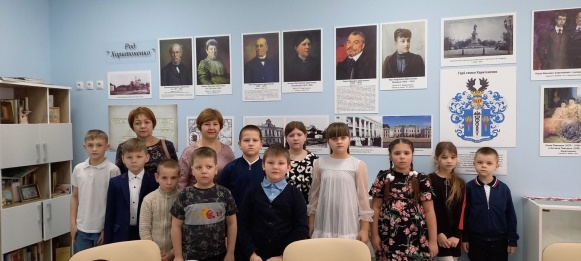 Обучающиеся МОУ «Илёк-Пеньковская СОШ» на экскурсии в Харитоненском особняке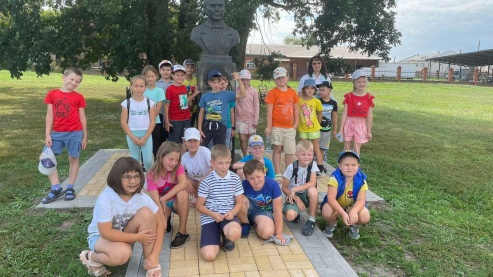 Пешеходная экскурсия по Красной Яруге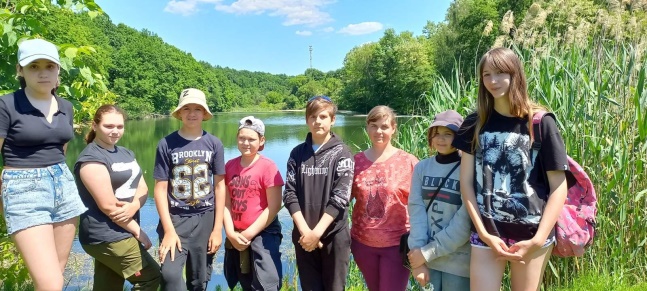 Обучающиеся Илёк-Пеньковской школы совершили экскурсиою по Харитоненским местам Краснояружского района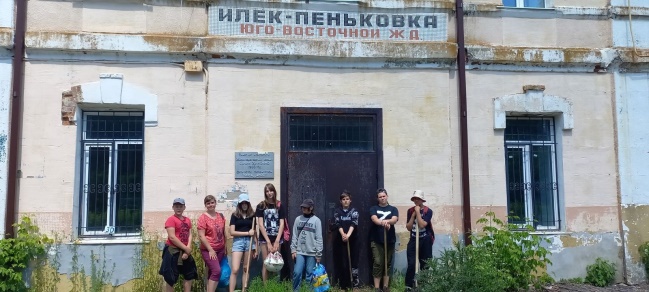 Обучающиеся Илёк-Пеньковской школы совершили экскурсиою по Харитоненским местам Краснояружского района, ст. Харитоненко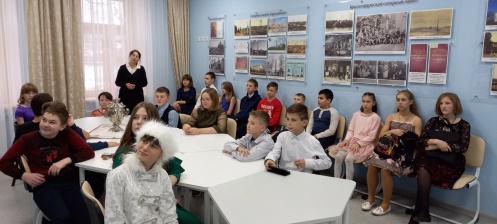 Обучающиеся Вязовской школы на экскурсии в доме – даче Харитоненко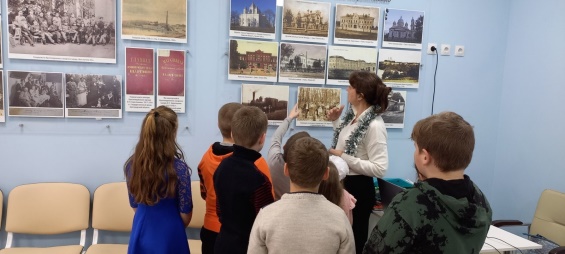 Ребята Репяховской школы приняли участие в экскурсиях по проекту «Трудом возвышаюсь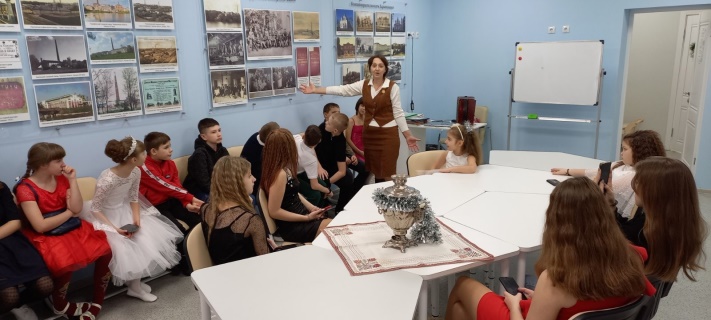 Обучающиеся Теребренской школы на экскурсии в Харитоненском особняке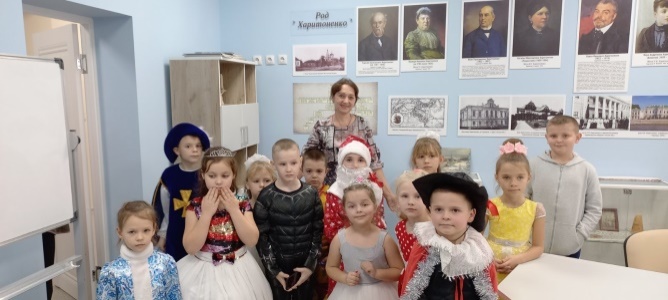 Обучающиеся Графовской школы посетили экскурсию по дому – даче Харитоненко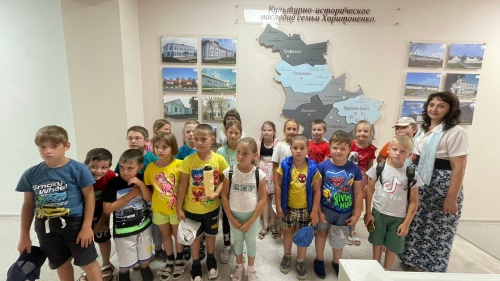 Обучающиеся Краснояружской школы приняли активное участие в проектк «Трудом возвышаюсь»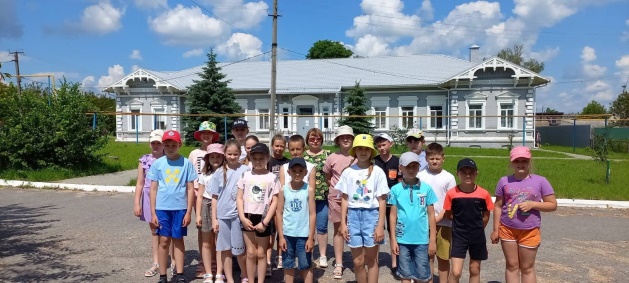 Пешеходные экскурсии по Красной Яруге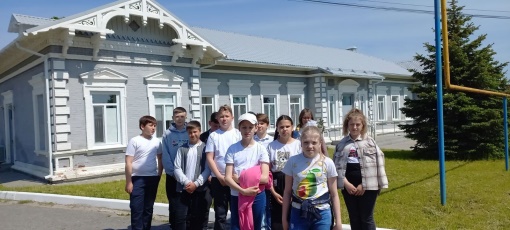 Обучающиеся Образовательного комплекса Слобожанщина на пешеходной экскурсии по Красной Яруге 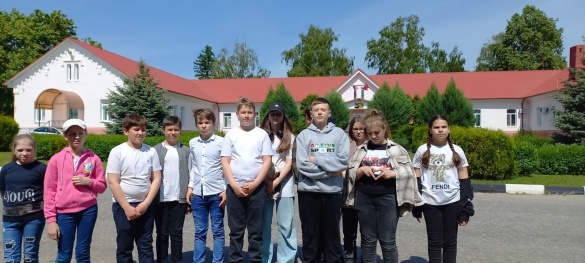 Обучающиеся Образовательного комплекса Слобожанщина на пешеходной экскурсии по Красной Яруге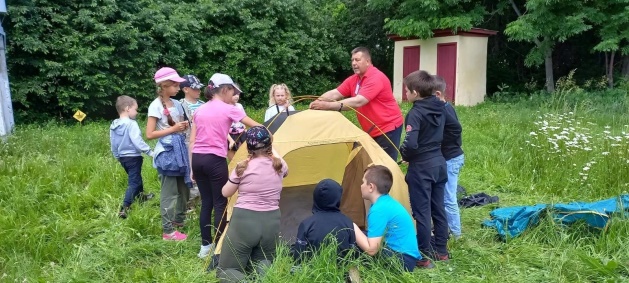 Обучающиеся МОУ «Краснояружская СОШ №2» совершили поход на станцию Свекловичная Краснояружский район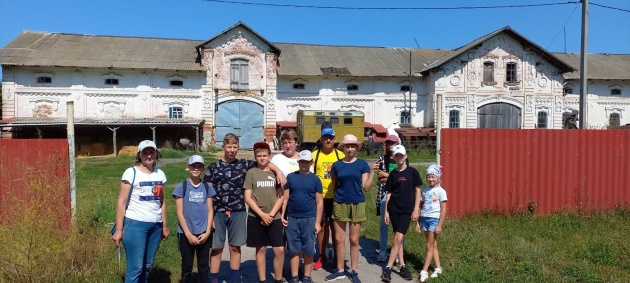 Обучающиеся ОГБОУ «Краснояружская СОШ» в походе  с. Дубино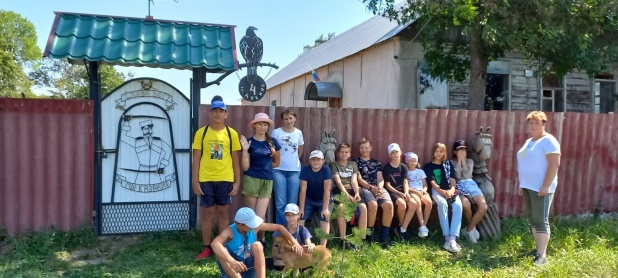 Обучающиеся ОГБОУ «Краснояружская СОШ» в походе  с. Дубино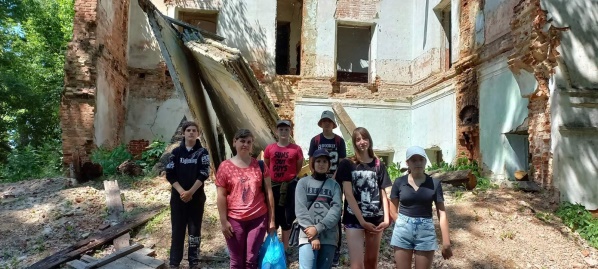 Обучающиеся Илёк-Пеньковской школы в походе п. Задорожный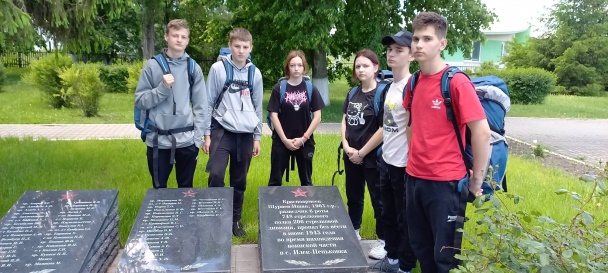 Обучающиеся Центра дополнительного образования совершили однодневный поход по Харитоненским местам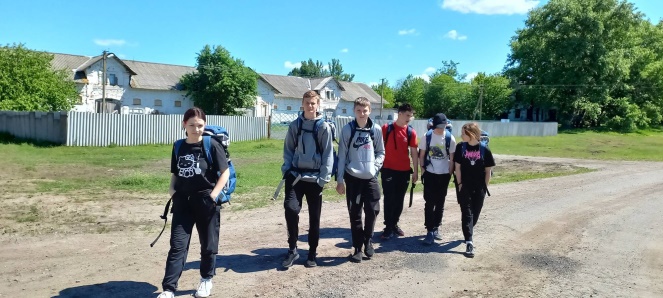 Обучающиеся Центра дополнительного образования совершили однодневный поход по Харитоненским местам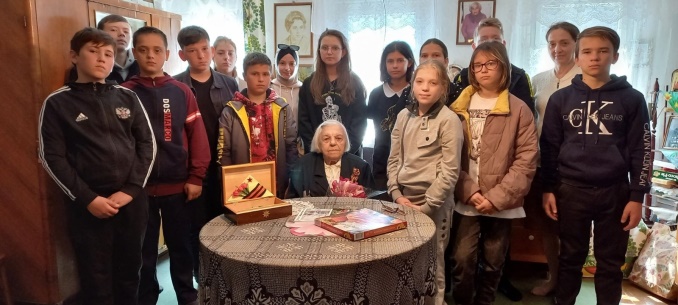 Встреча обучающихся ОК «Слобожанщина» с Фроловой Н.А.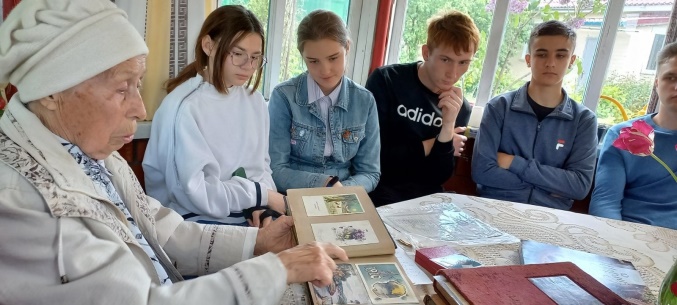 Встреча обучающихся ОК «Слобожанщина» с Тарковской А.А.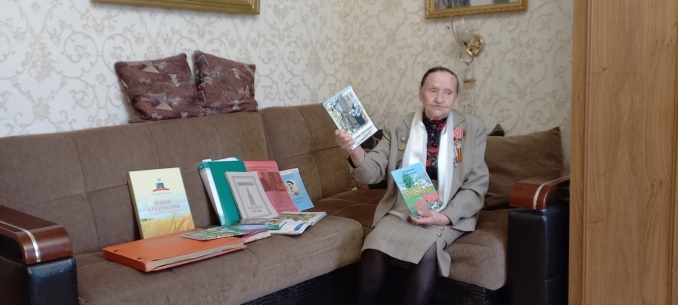 Встреча обучающихся  Центра дополнительного образования с Трифоновой В.Г. 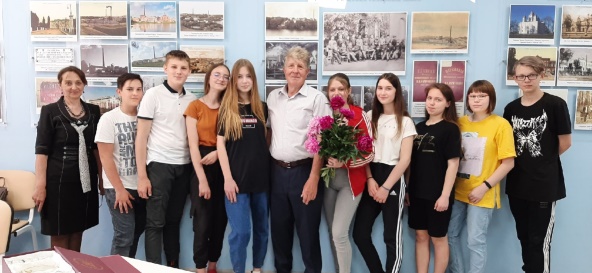 Встреча обучающихся МОУ «Краснояружская СОШ №2» с Шащенко Н.Н.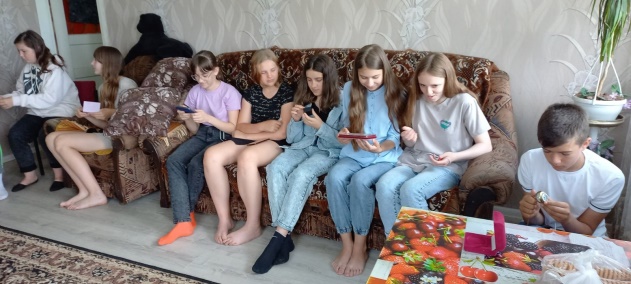 Встреча обучающихся МОУ «Илёк-Пеньковская СОШ» с Романенко В.Д. и Романенко В.С.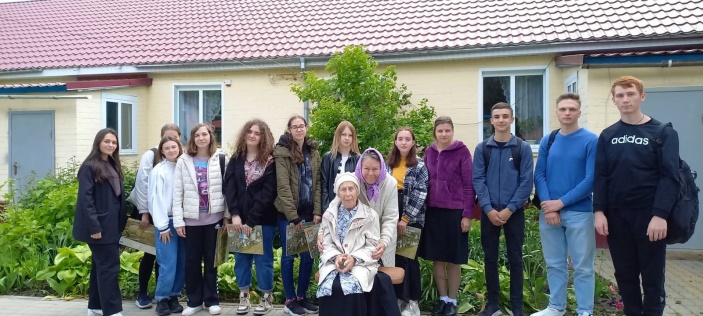 Встреча обучающихся ОК «Слобожанщина» с Тарковской А.А.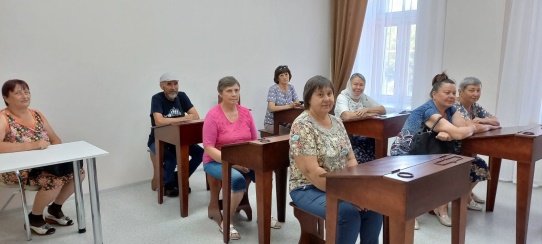 Семья Гревцевых на экскурсии в особняке Харитоненко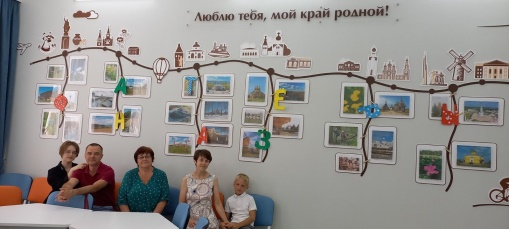 Семья Кармишиных на экскурсии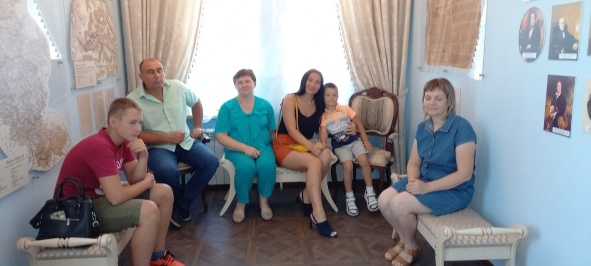 Семьи Фалимендиковых и Прокофьевых на экскурсии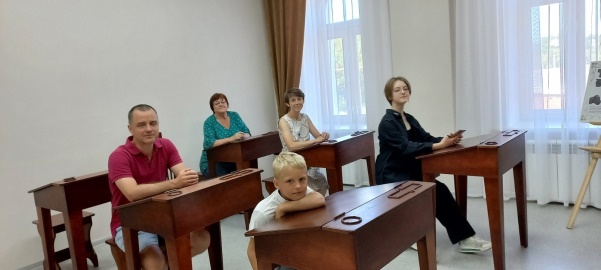 Семья Кармишиных на экскурсии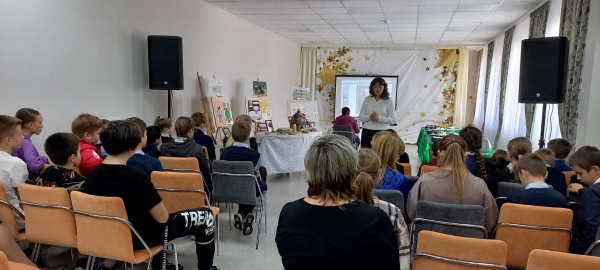 МОУ "Вязовская СОШ" приняли участие в музейном уроке "Родословная семьи Харитонконе"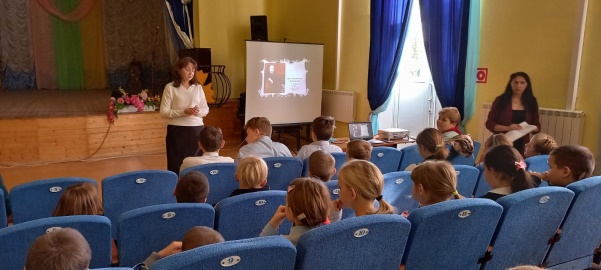 Обучающихся начальных классов МАНОУ "ОК "Слобожанщина" на музейном уроке   "Трудом возвышаюсь"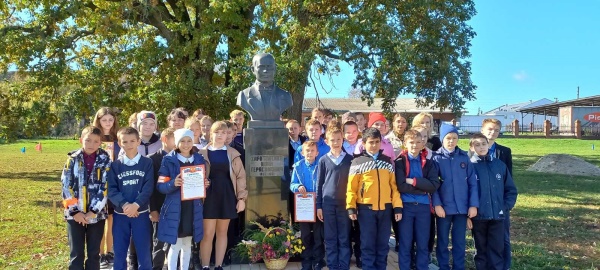 МОУ "Вязовская СОШ на  торжественная линейке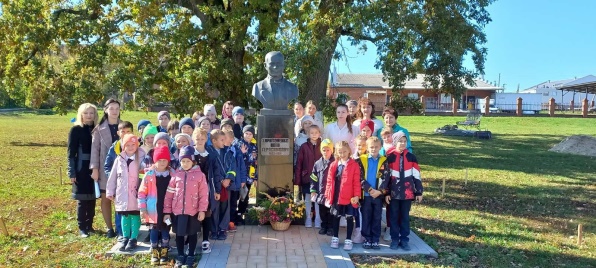 МОУ "Вязовская СОШ на  торжественная линейке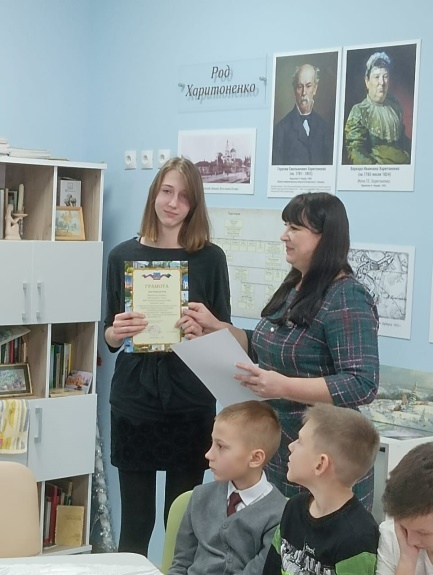 Награждение победителей и призёров районного конкурса «Харитоненское наследие»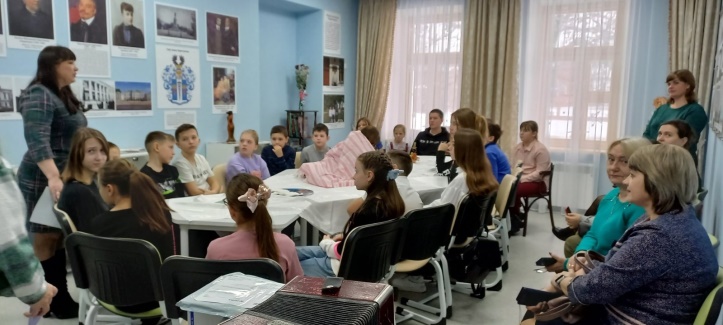 Поздравление директора МБУДО «Краснояружский ЦДО» с  завершением проекта "Трудом возвышаюсь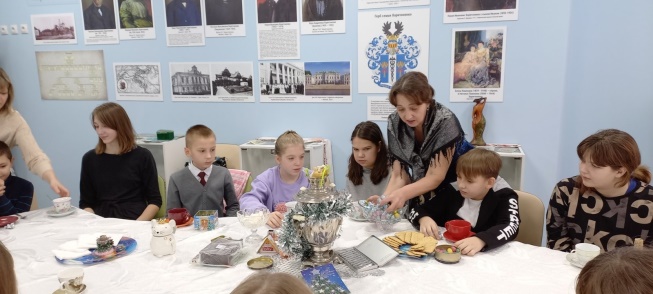 Чаепитие участников мероприятия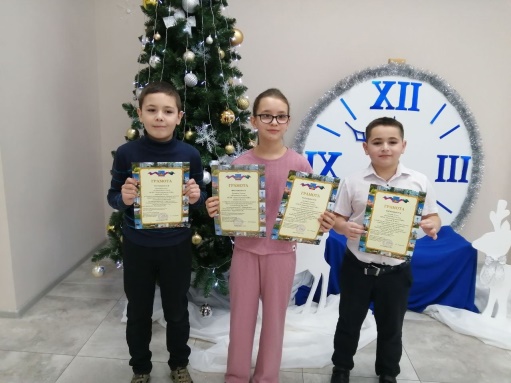 Победители и призёры районного конкурса «Харитоненское наследие»